REFERENCESAlice, Oshima & Hogue, Ann. 1997. Introduction to Academic Writing. NewYork: Pearson Education, Inc, 2nd Ed.Anderson, L. W. 2003. Classroom Assessment. New Jersey: Lawrence ErlbaumAssociates, Inc.Best, J.W. 1991. Research in Education. New Jersey:Prentice-Hall.Brown, H.D. 2001. Teaching by Principles. An Interactive Approach to LanguagePedagogy. San Francisco: Longman.Brown, H. D. 2004. Language Assessment Principles and Classroom Practices.London: LongmanBuzan, T. 2006. How to Mind Map: Mind Map untuk Meningkatkan Kreativitas.Jakarta: PT Gramedia Pustaka.Buzan, T. 2008. Buku Pintar Mind Map untuk anak: Agar Anak Mudah Menghafal dan Berkonsentrasi. Jakarta: PT Gramedia Pustaka.Buzan, T. 2005. Buku Pintar Mind Map. Jakarta: Gramedia.Clouse, Barbara Fine. The Student Researcher. Sixth Edition. New York: McGraw-Hill, 2004.Creswell, J. W. (2008). Educational research: Planning, conducting, and evaluating quantitative and qualitative research. Educational Research (Vol. 4). http://doi.org/10.1017/CBO9781107415324.004.Harmer, J. How to Teach Writing. London: LongmanHedge, Tricia. Writing. Oxford: Oxford University Press, 1988.Lewin, Kurt. 1990. Action Research and Minority Problems. The Action ResearchReader. 3rd ed. Victoria: Deakin University.Lunsford, Andrea A. 2010. Saint Martin’s Handbook. Boston: R.R. Donnelley &Sons Company.Moleong Lexi J. 2000. Metodologi Penelitian KualitMeyers, Alan. 2005. Gateways to Academic Writing. New York: Pearson Education.Nazir. (1998). Metode Penelitian. Ghalia Indonesia. Jakarta.Richards, J. and Renandya, W. (2002). Methodology in Language Teaching.Cambridge: Cambridge University Press.Spratt, M., Pulverness, A., and Williams, M. (2005). The Teaching Knowledge Test Course. Cambridge: Cambridge University Press.Tee, T. K., and others, “Buzan Mind Mapping: An Efficient Technique for Note-Taking,” International Journal of Social, Management,Economics and Business Engineering. 2014, 8 (1), 2015.Wallace, Michael J. Action Research for Language Teachers. Cambridge: Cambridge University Press, 2006.Whitney. 1960. Penelitian Descriptive Menurut Witney (online), retrieved fromhttp://uki-sukrianto.blogspot.com/2012/05/penelitian-descriptive-menurutwhitney.htmlhttp://olc.spsd.sk.ca/DE/PD/instr/strats/mindmap//(accessed on 20/05/20).http://www.emeraldinsight.com/learning/study_skills/skills/mind_maps.html(accessed on 15/06/2020).http://www.inspiration.com/visual-learning/mind-mapping(accessed on26/06/2020).http://www.mind-mapping.co.uk/mind-mapping-definition.htm(accessed on 12/02/2020).APPENDIX 1STUDENTS’ LISTAPPENDIX 2RESULT OF THE QUESTIONNAIRESStudent’s Interest (1,2,3,4,5,6,7)	: 15.75:7 = 2.25Relevance (8,9,10)			: 6.49:3 = 2.16Advantage (11,12,13)			: 6.63:3 = 2.21Students’ Achievement (14)		: 2.21Sustainability				: 2.35APPENDIX 3QuestionnairesApakah anda menyukai pelajaran Bahasa Inggris? tidak suka b. sedikit suka c. sukaMenurut anda sulitkah mempelajari Bahasa Inggris? sangat sulit b. sulit c. tidak sulit Apakah pelajaran Bahasa Inggris anda selama ini  menyenangkan? tidak menyenangkan b. sedikit menyenangkan c. sangat menyenangkan Menurut pendapat anda sulitkah pelajaran menulis dalam Bahasa Inggris? tidak sulit b. sulit c. sangat sulit Apakah anda pernah menulis descriptive teks sebelumnya? tidak pernah b. pernah c. sering Apakah anda cukup mengenal “Mind Mapping Method” dalam 	kehidupan seharihari anda? tidak mengenal b. cukup mengenal c. sangat mengenal Pernahkah terlintas dalam benak anda ketika menggunakan metode mind mapping, metode tersebut bisa digunakan sebagai alternatif dalam membantu menulis descriptive teks? tidak pernah b. pernah c. sering Apakah anda pernah menyadari bahwa “Mind Mapping Method” dapat kita aplikasikan dalam kehidupan sehari-hari termasuk dalampembelajaran menulis teks? tidak pernah b. pernah c. sering Menurut anda menyenangkankah mempelajari descriptive teks menggunakan mind mapping sebagai metode? tidak menyenangkan b. menyenangkan c. sangat menyenangkanApakah anda menyukai pembalajaran descriptive teks menggunakan metode mind mapping? tidak suka b. suka c. sangat suka Apakah mempelajari descriptive teks menggunakan “Mind Mapping Method” dapat menambah motivasi Anda dalam belajar menulis teks? tidak menambah b. menambah c. sangat menambah Apakah dengan mind mapping method bisa membantu anda memaksimalkan seluruh kemampuan anda dalam menulis teks? Tidak bisa b. bisa c. sangat bisa Apakah “Mind Mapping Method” yang diterapkan dalam pembelajaran menulis dapat menghilangkan kejenuhan selama belajaran Bahasa Inggris? tidak bisa b. bisa c. sangat bisaApakah terdapat perbedaan penguasaan descriptive teks Anda sebelum dansesudah diberikan “Mind Mapping Method”? tidak berbeda b. bisa c. sangat berbeda Apakah kegiatan belajar mengajar menggunakan “Mind Mapping Method” sebagai metode pembelajaran selanjutnya perlu dilakukan dalammempelajari descriptive teks? a. tidak perlu b. perlu c. sangat perluAPPENDIX 4INTERVIEW& MIND MAPPING SHEETSNAMA 	: Hilda WahyuniKELAS	: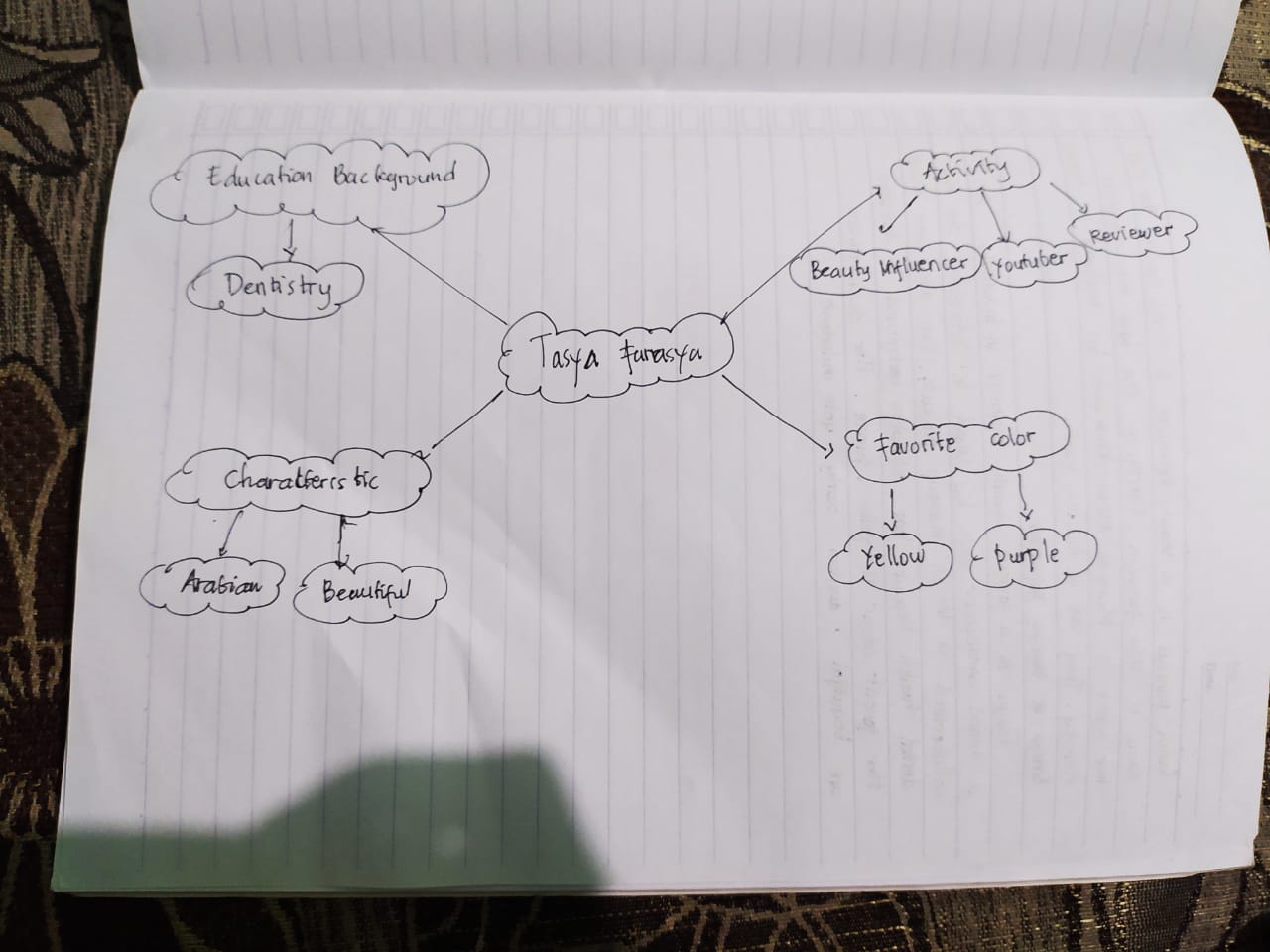 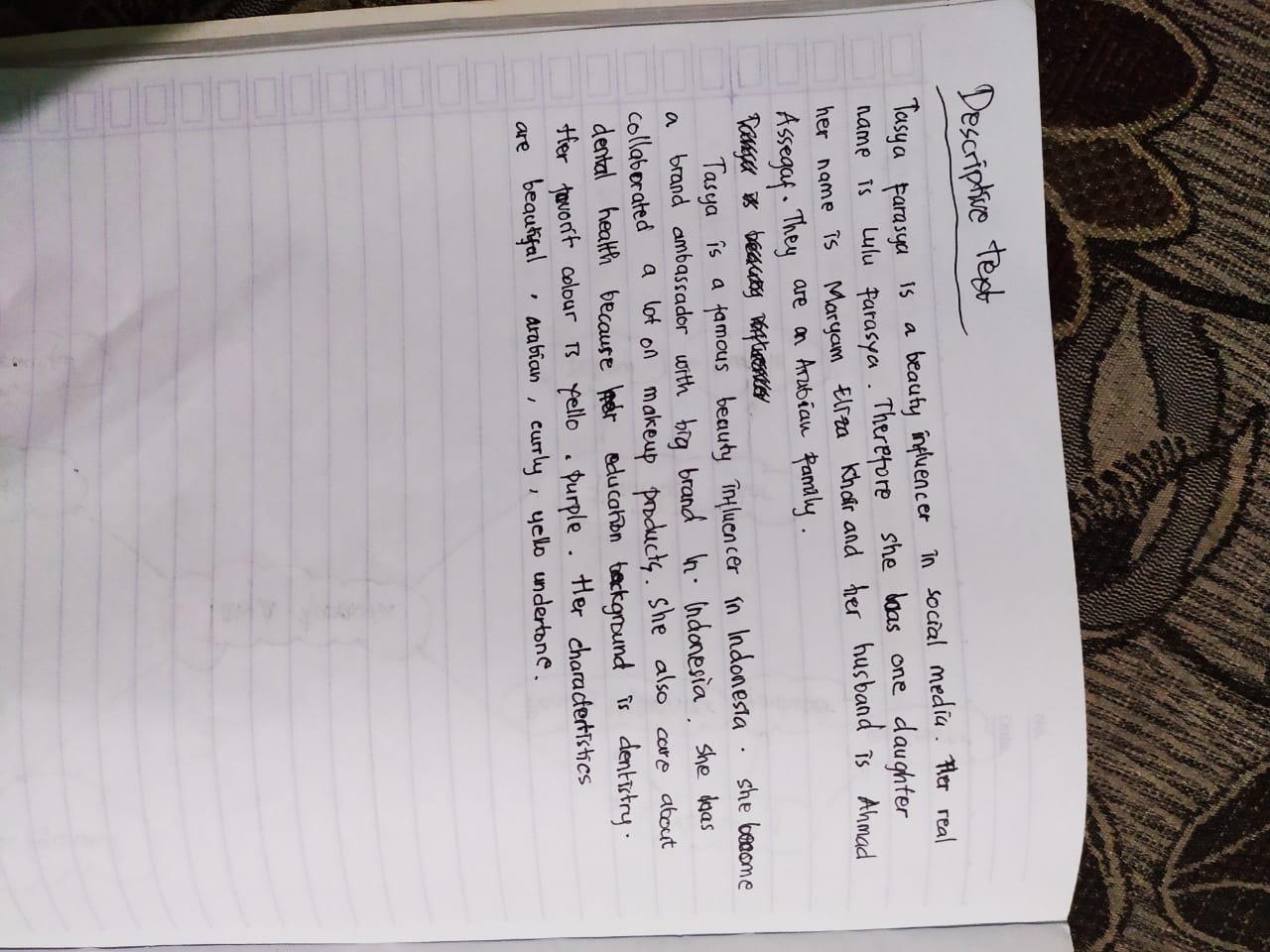 NAMA 	: Shella NurhalizaKELAS	: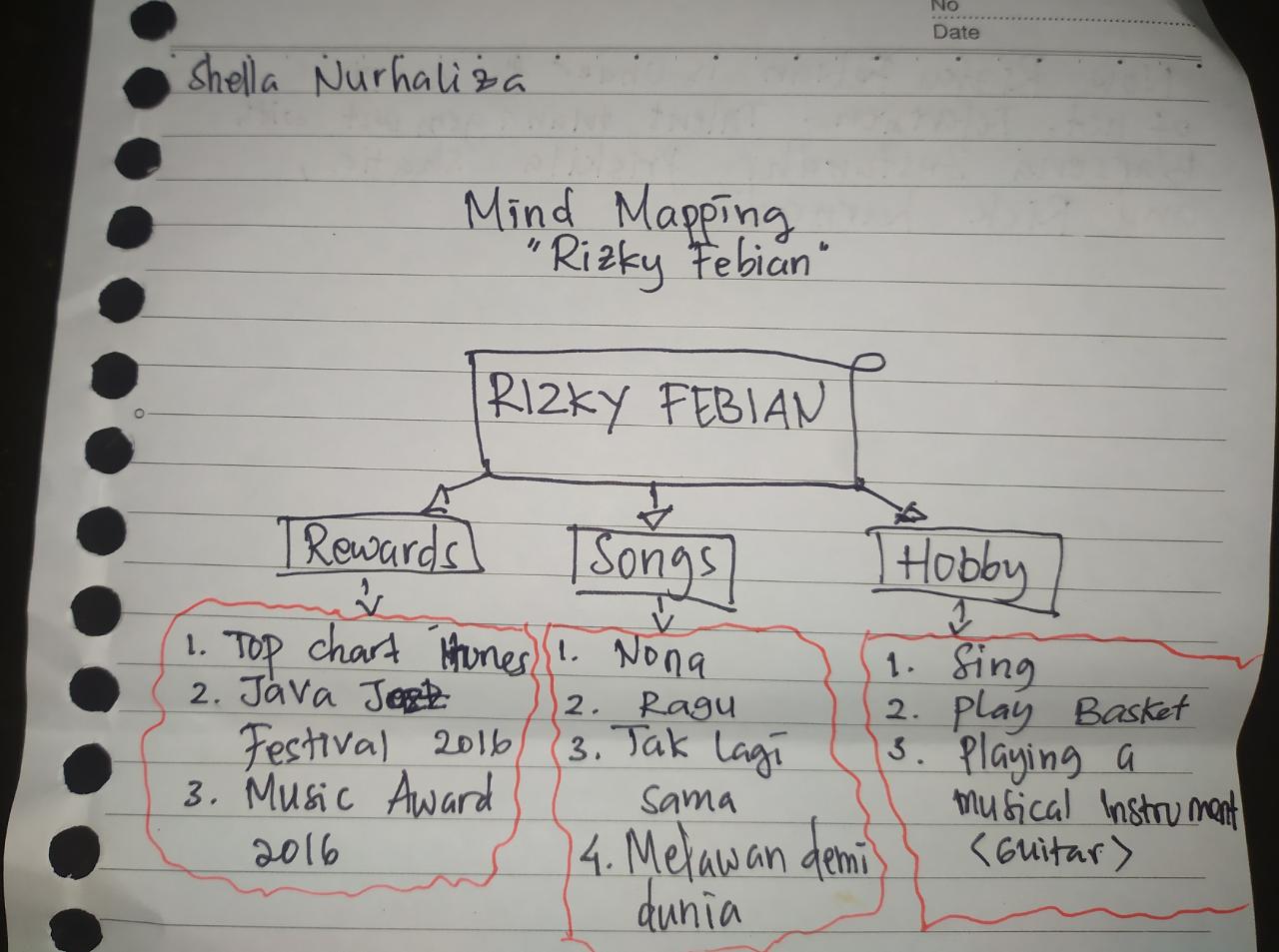 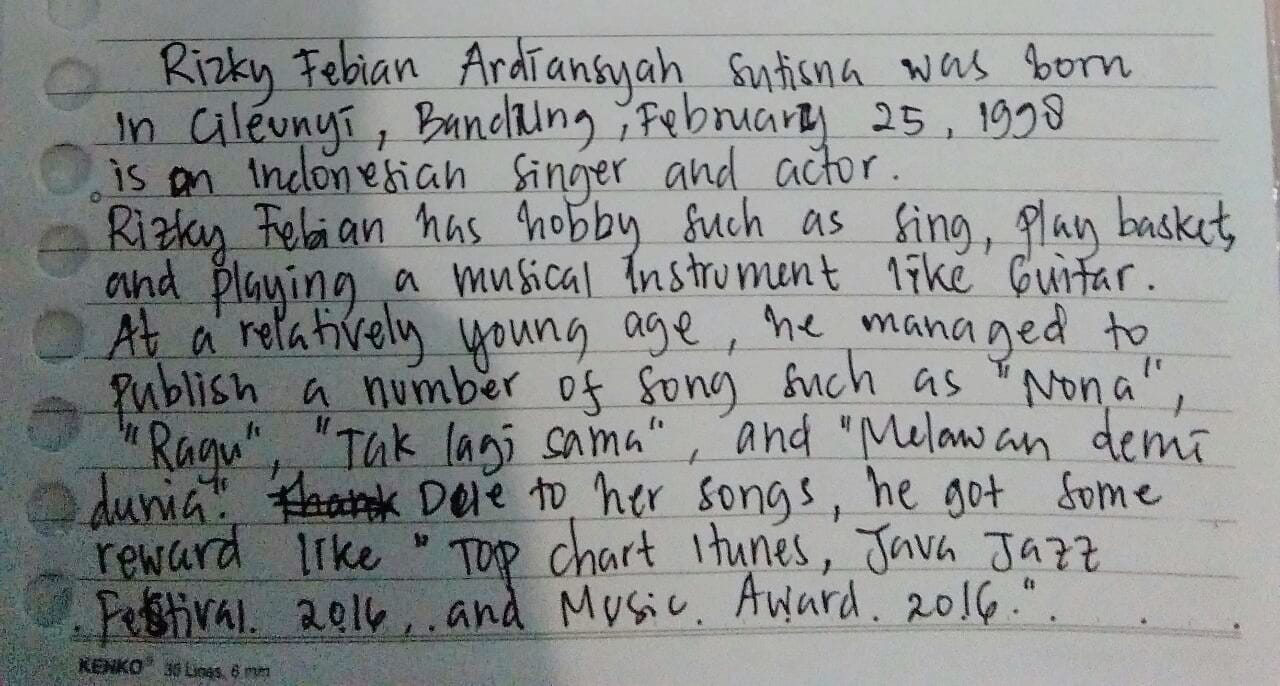 NAMA 	:Arief HermawanKELAS	: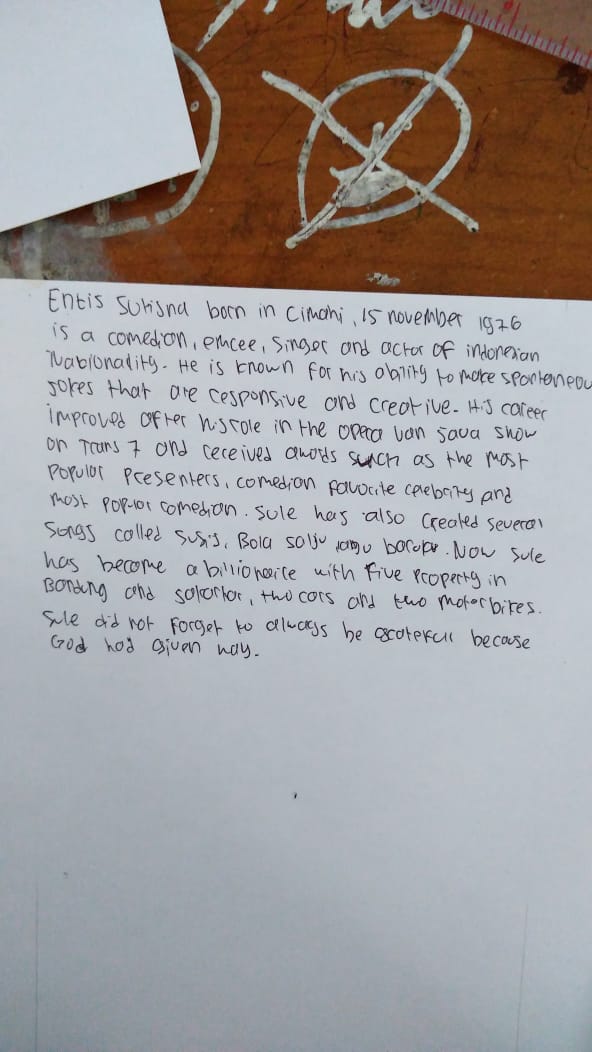 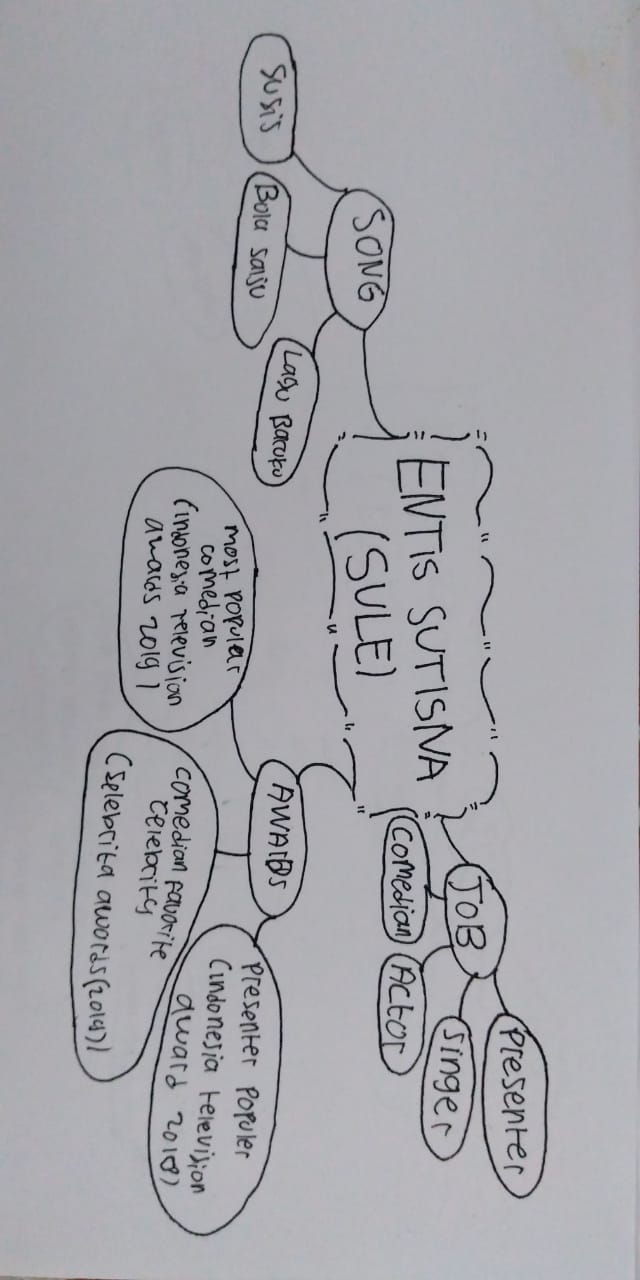 NAMA 	: Cindy A SendyKELAS	: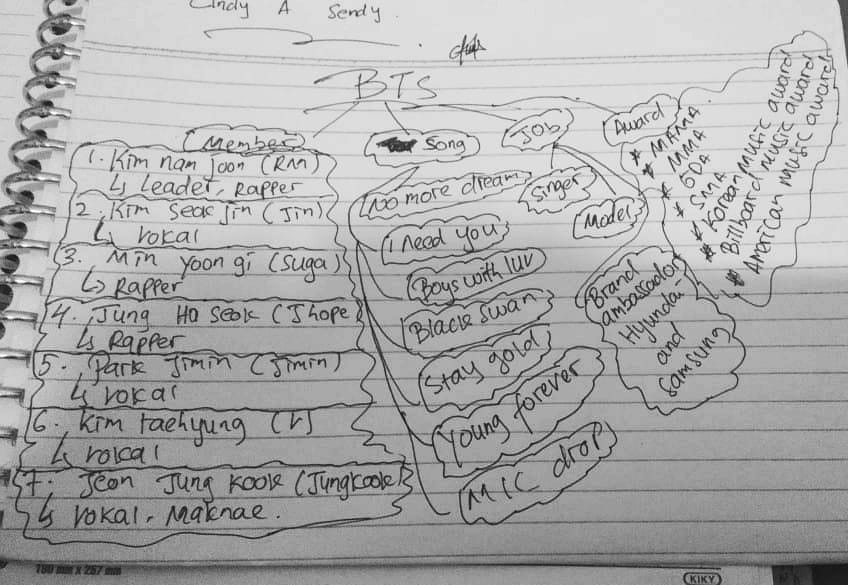 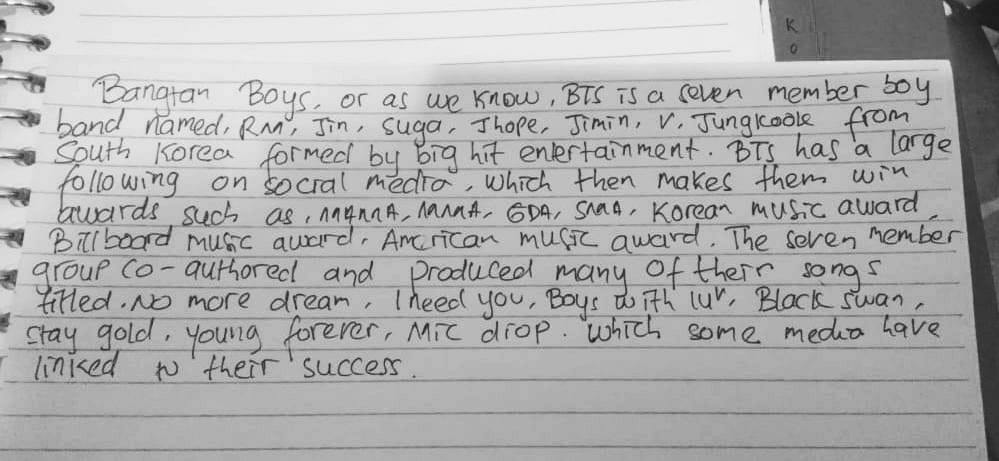 NAMA 	: Khairunnisa SyahputriKELAS	: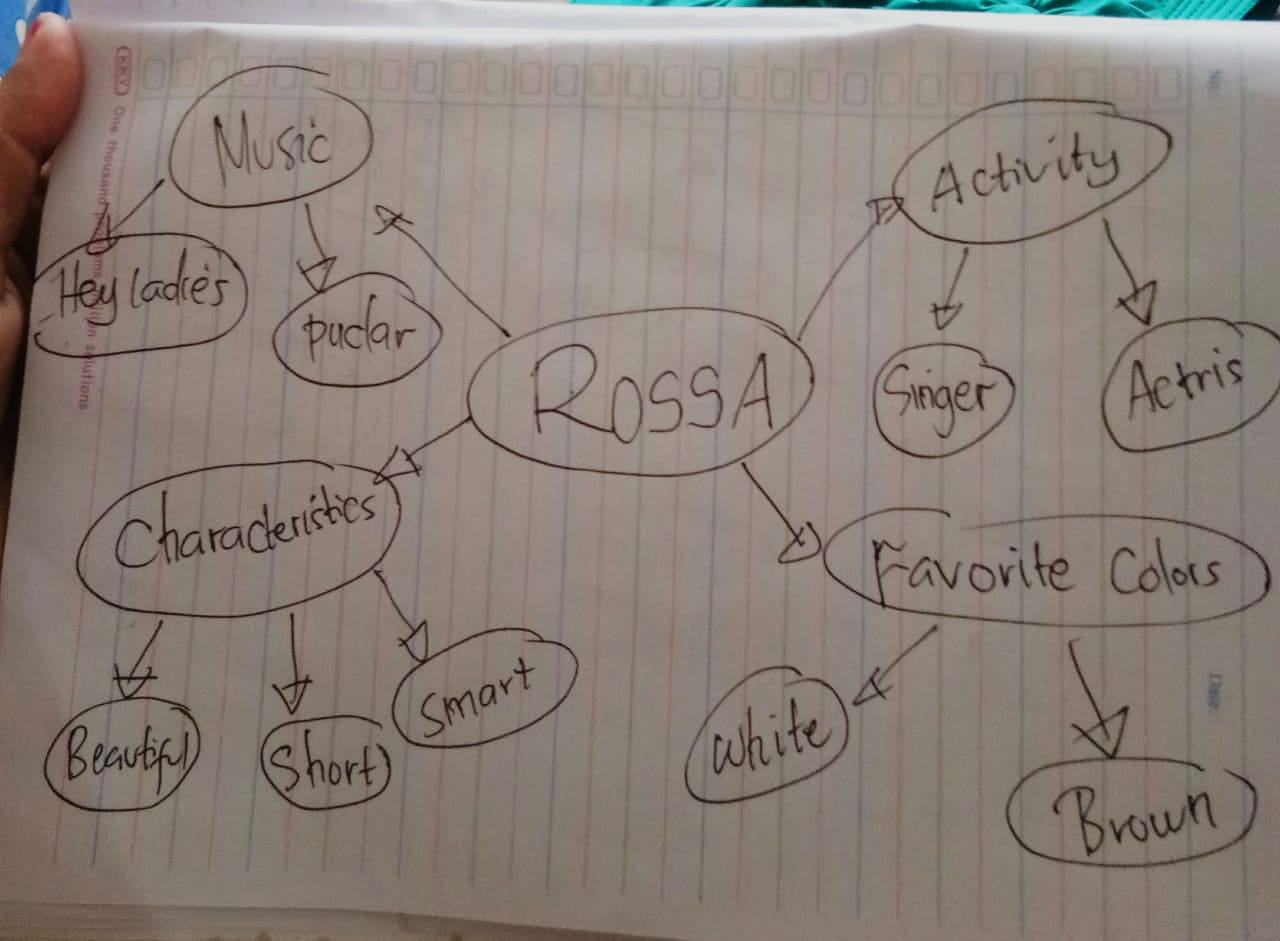 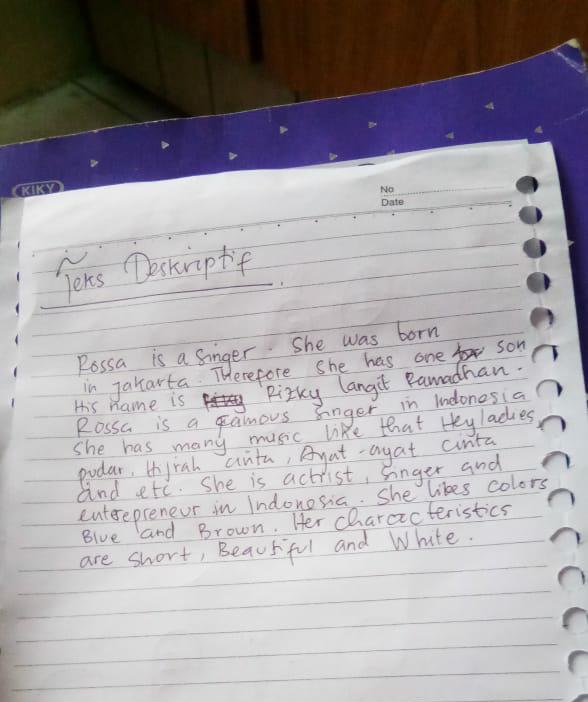 NAMA 	: Yulia Elfriday YantiKELAS 	: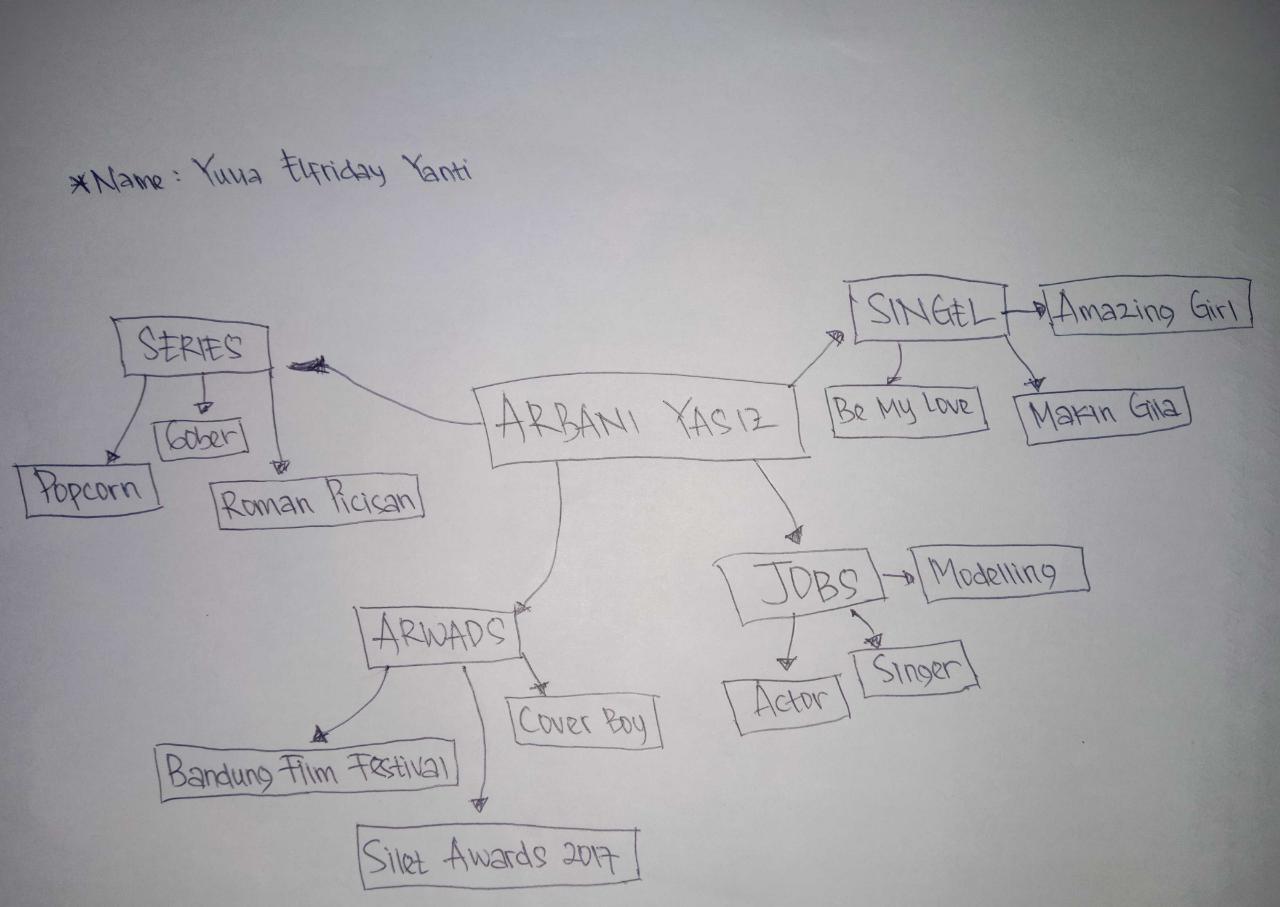 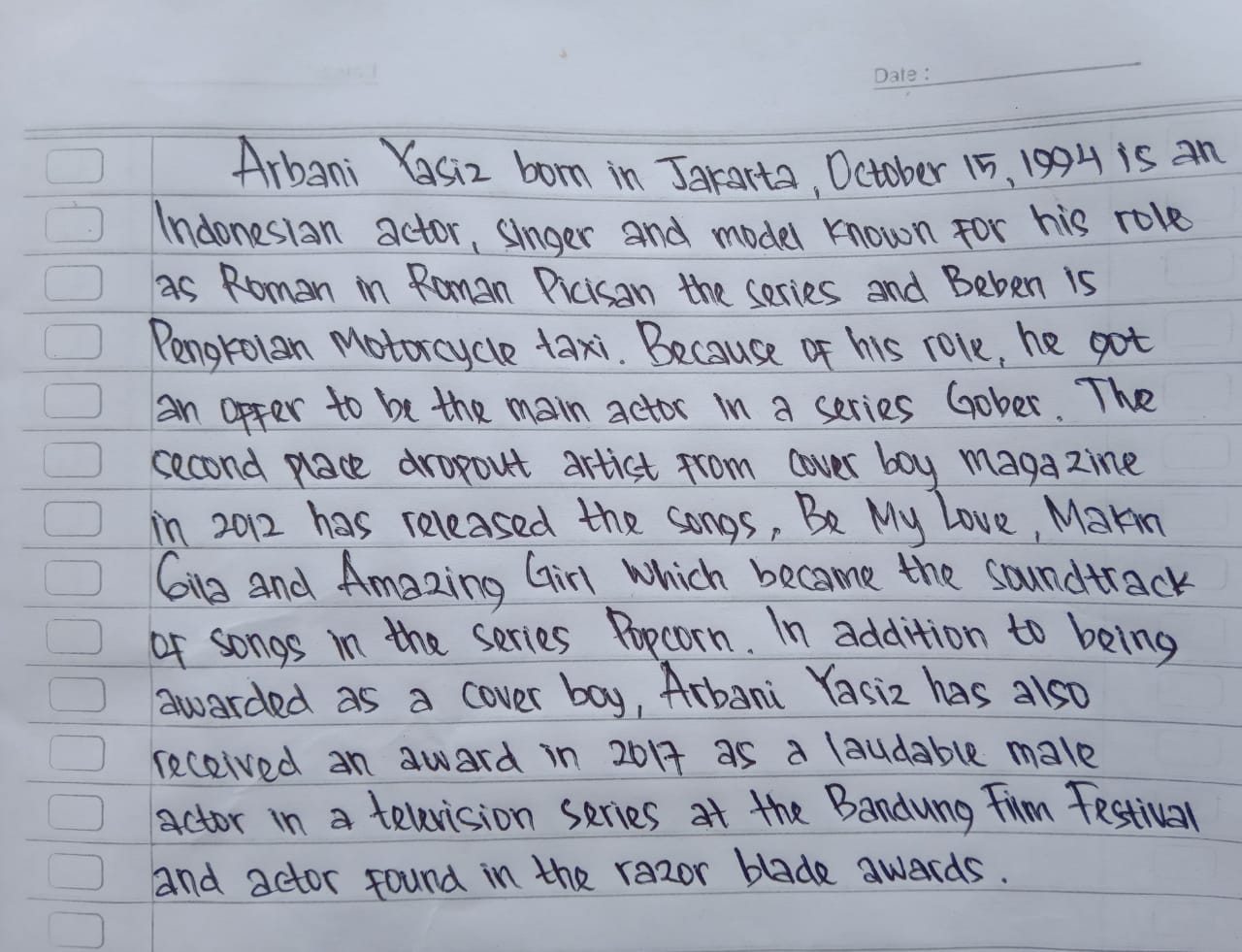 NAMA 	: Ramadhan SyahputraKELAS	: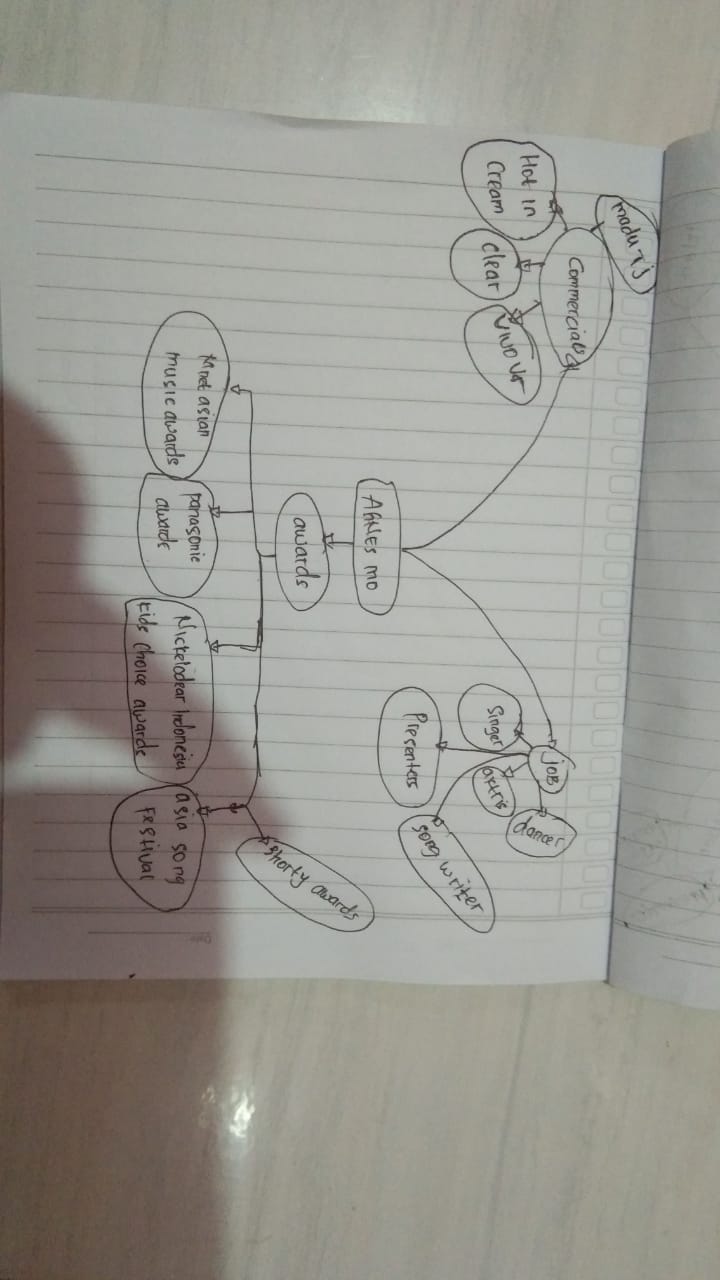 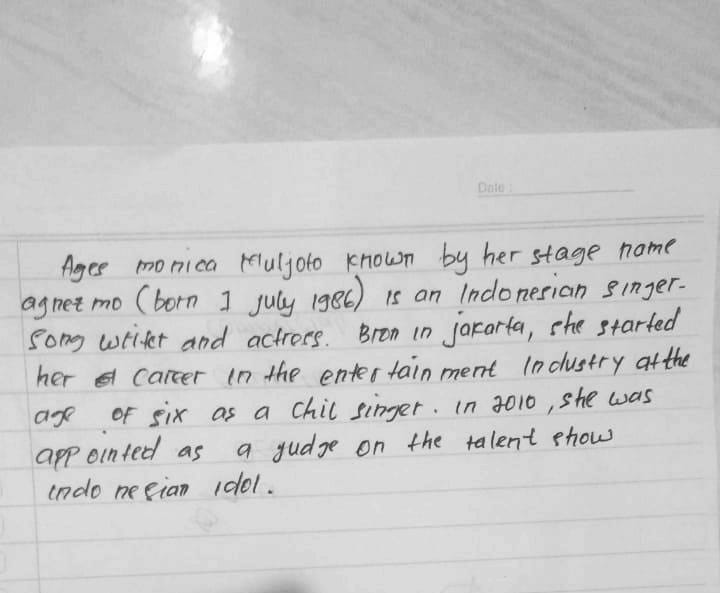 ]NAMA 	: Rendy B. AgustianKelas              :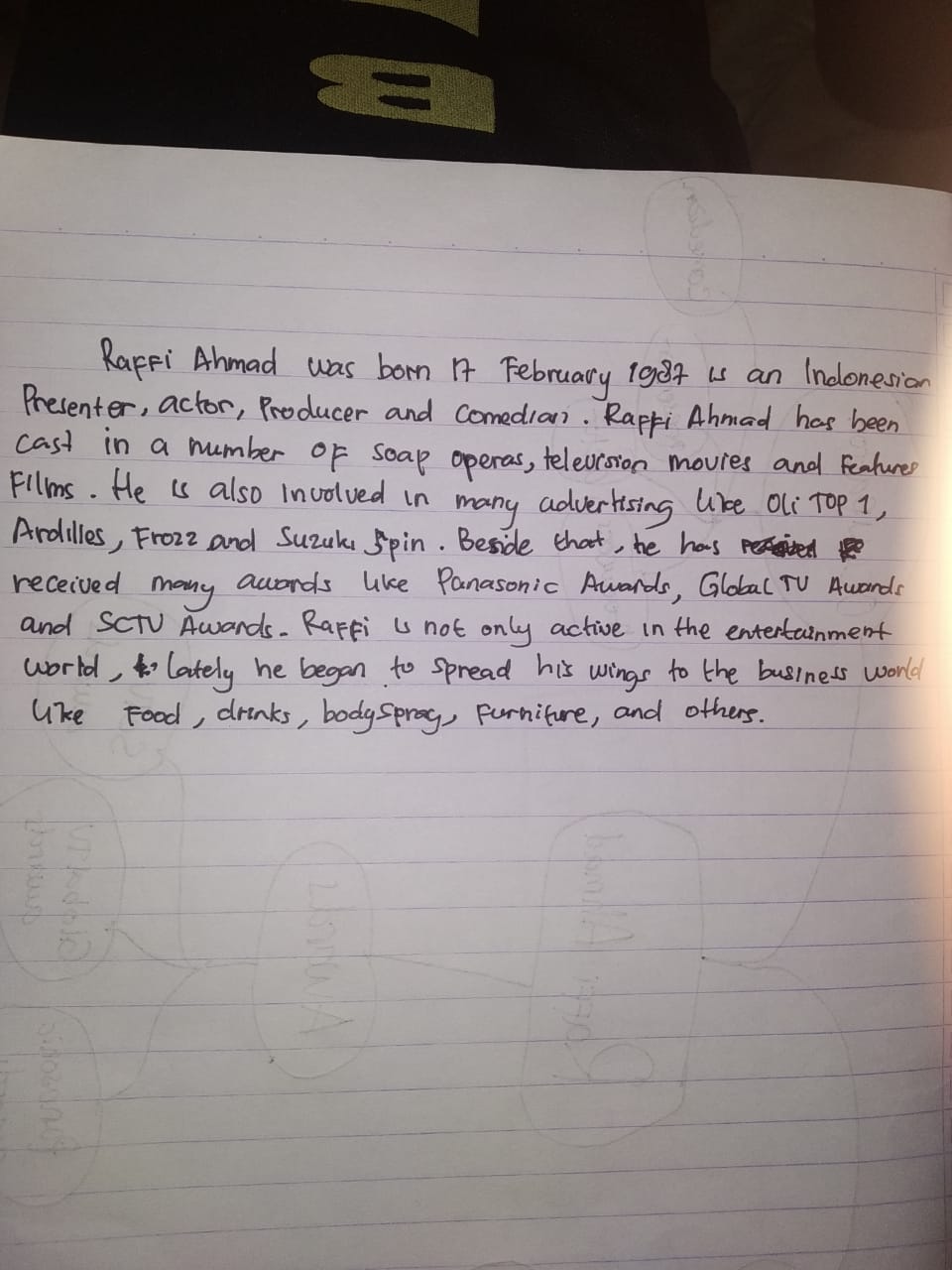 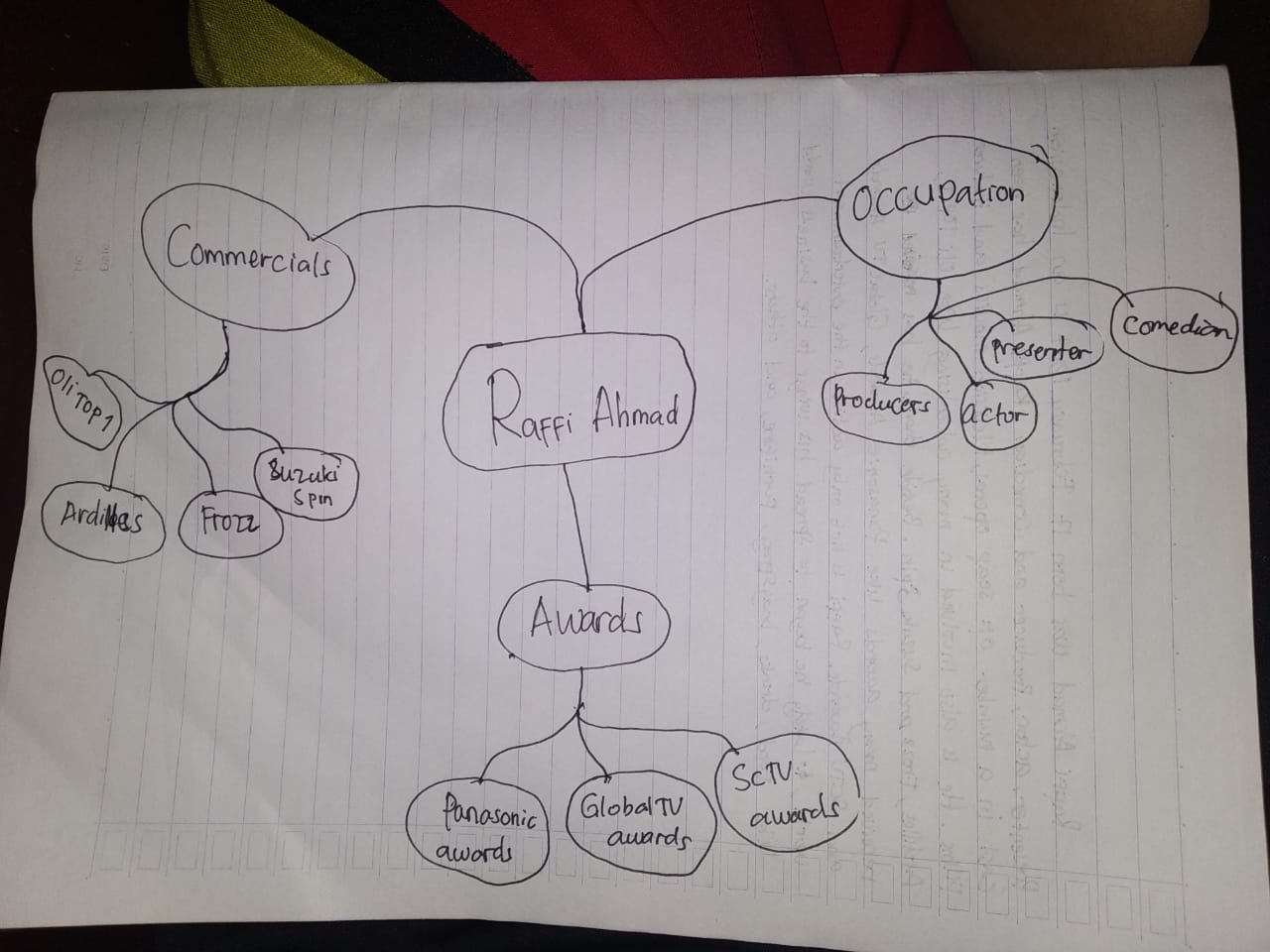 NAMA 	: Raka Pramudya A.KELAS	: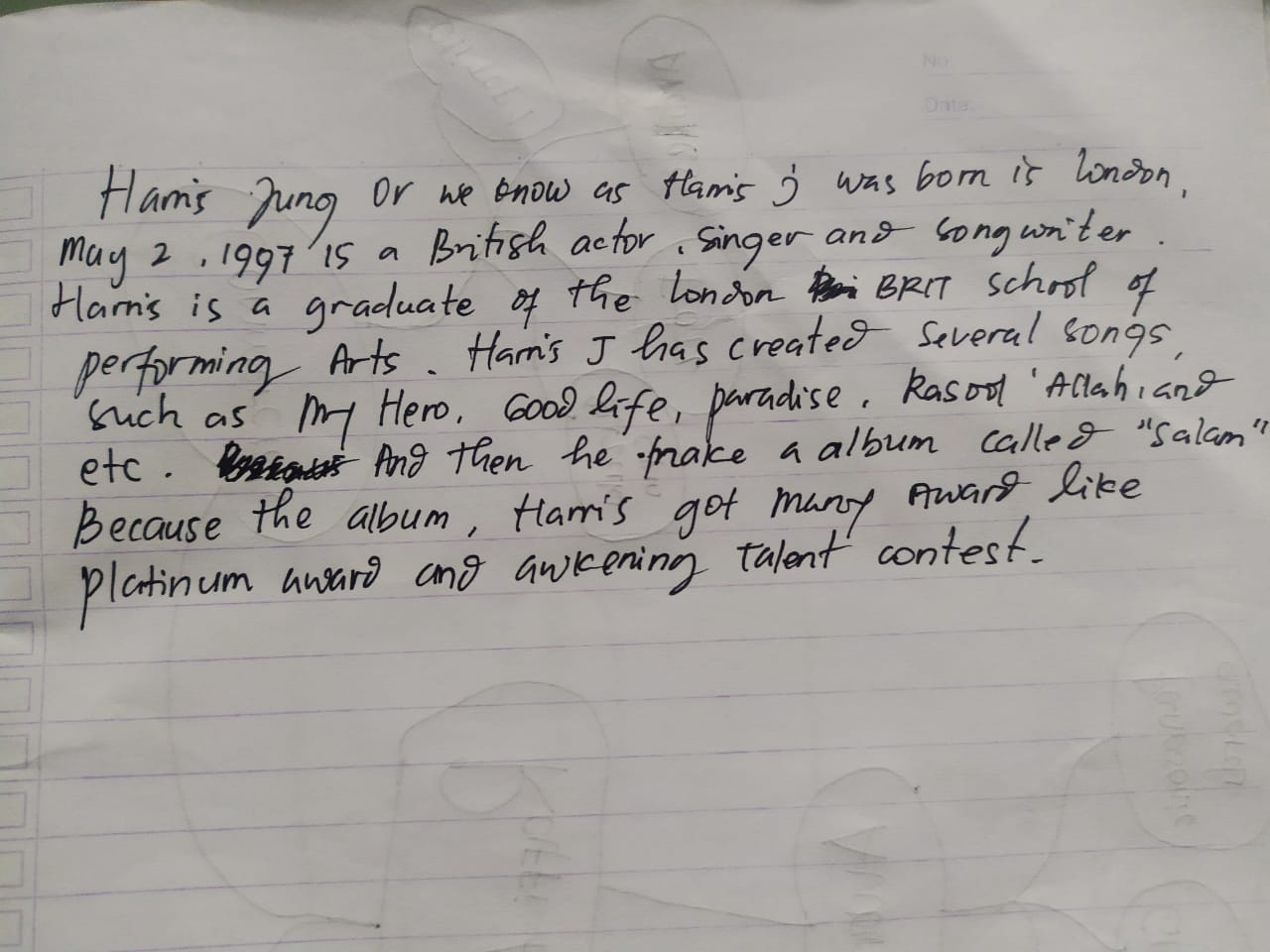 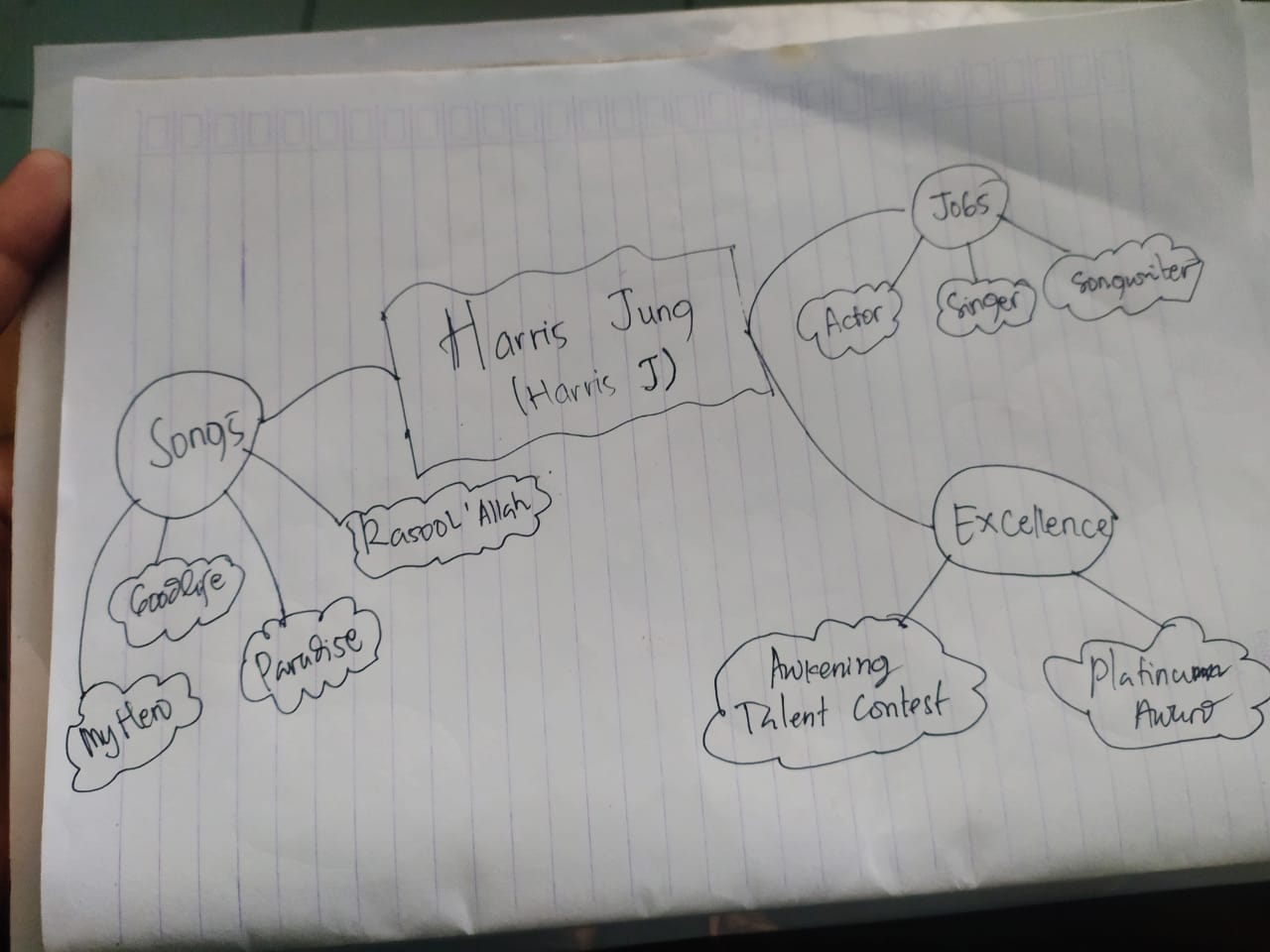 NAMA 	: Nahzwha AndariestaKELAS	: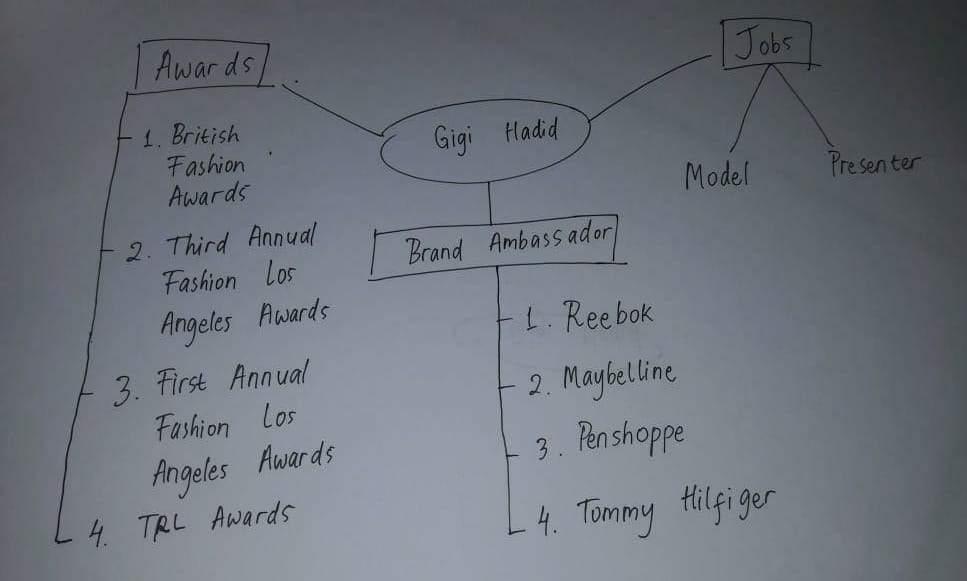 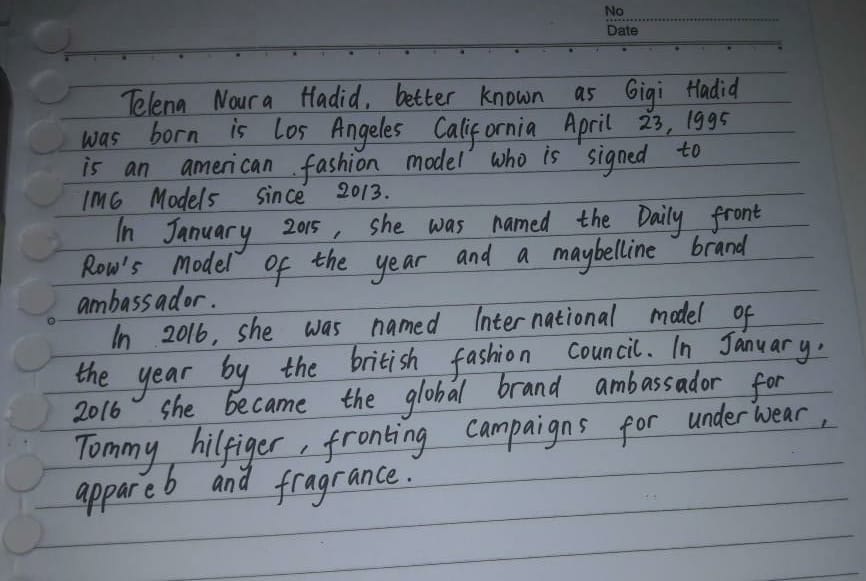 NAMA 	: Rezky Ainun. ZainuddinKELAS	: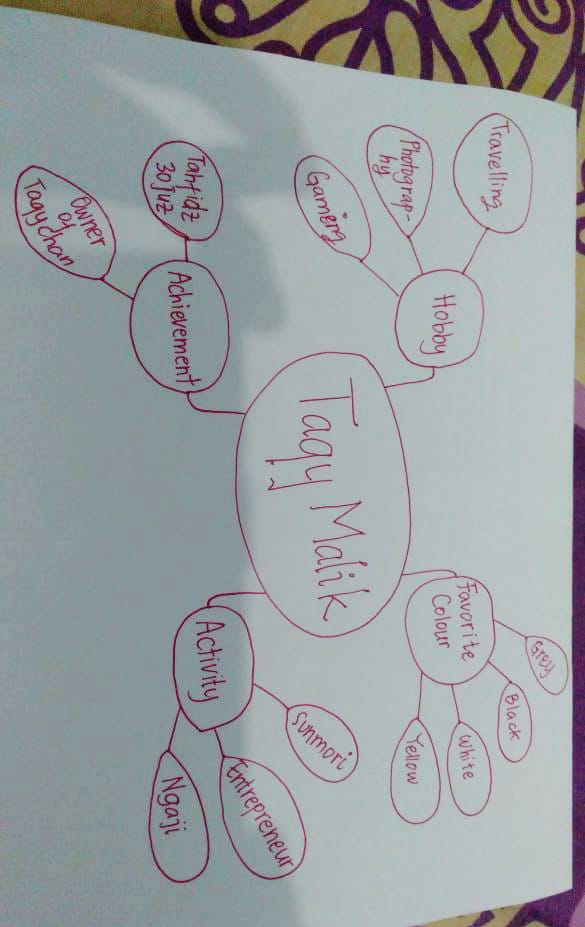 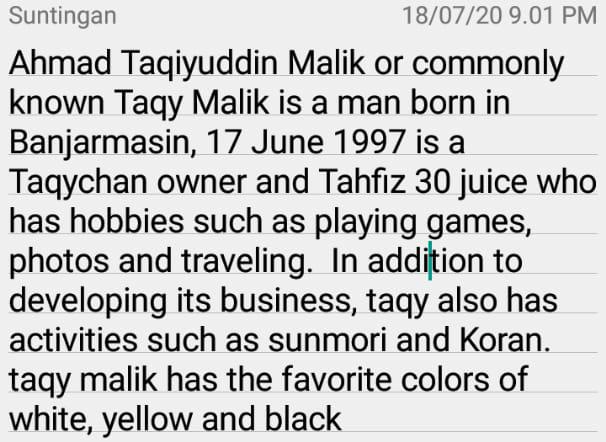 NAMA 	: MEISHA YASMIN SAFIRAKELAS	: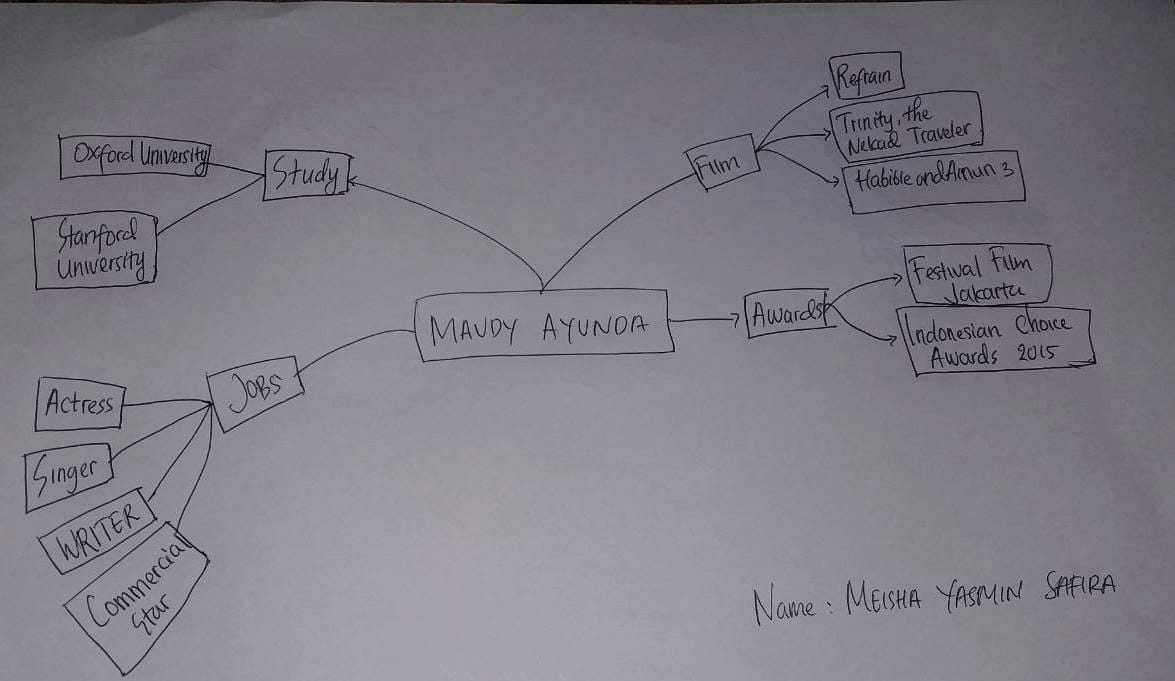 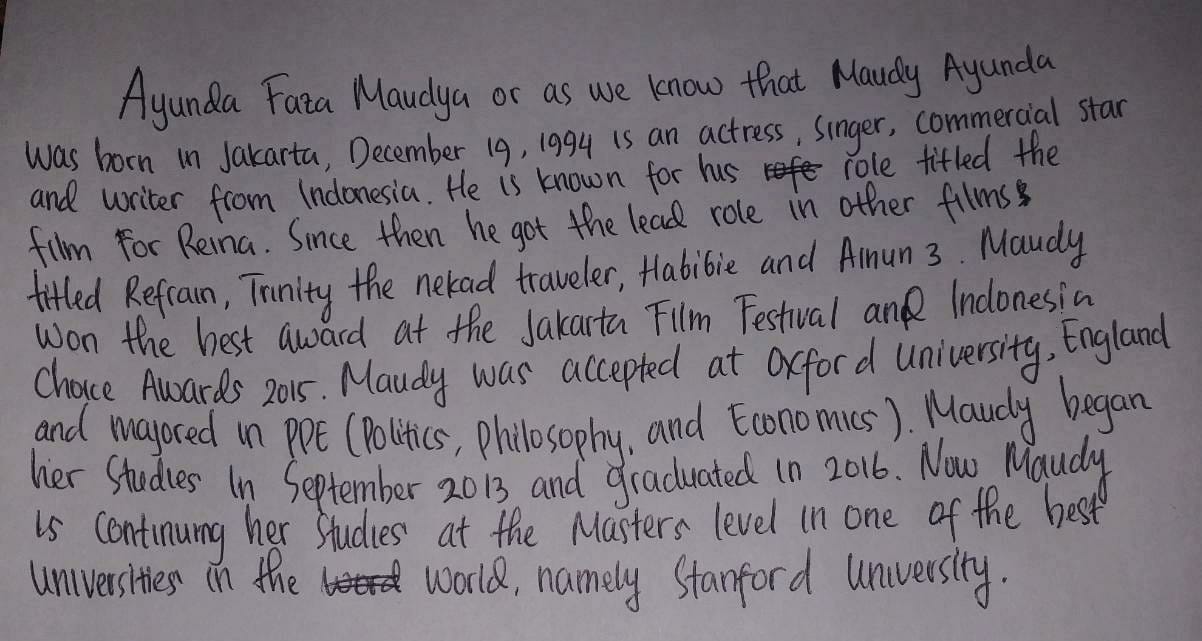 NAMA 	: Heru KurniawanKELAS           :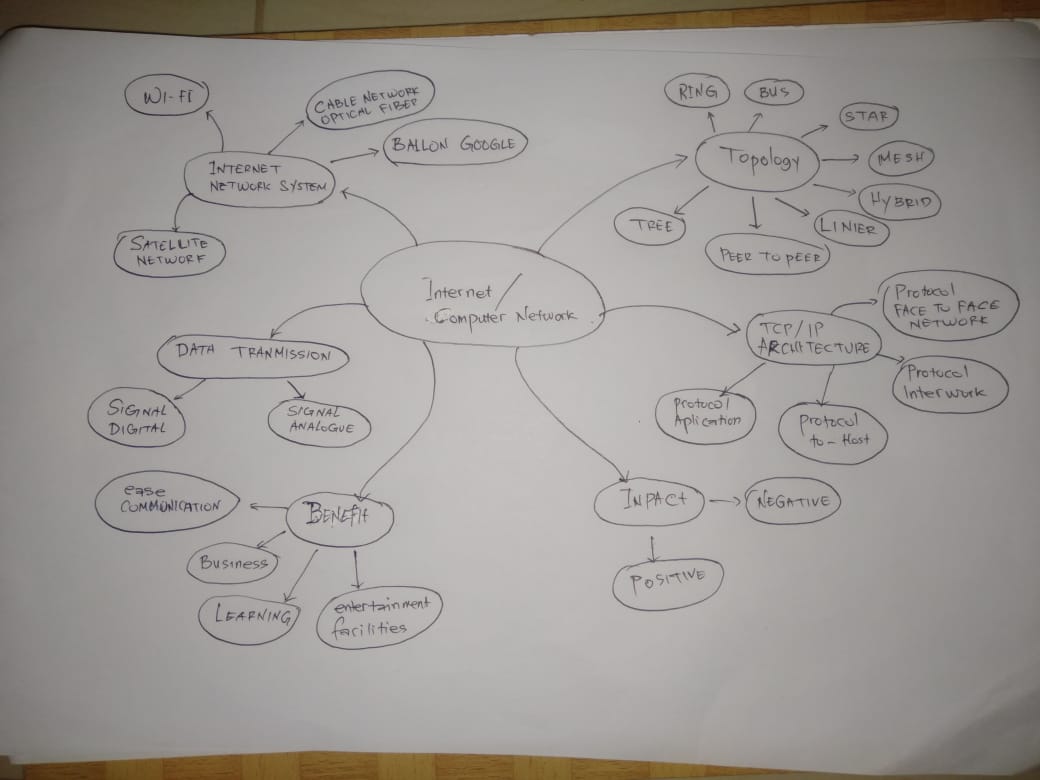 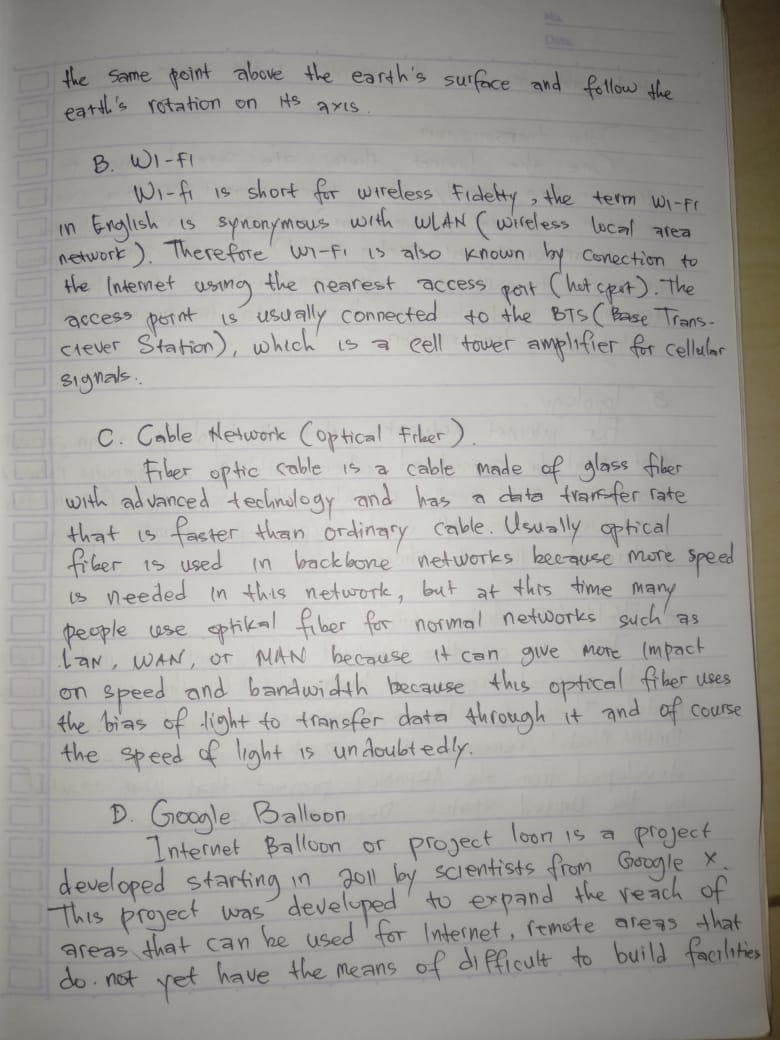 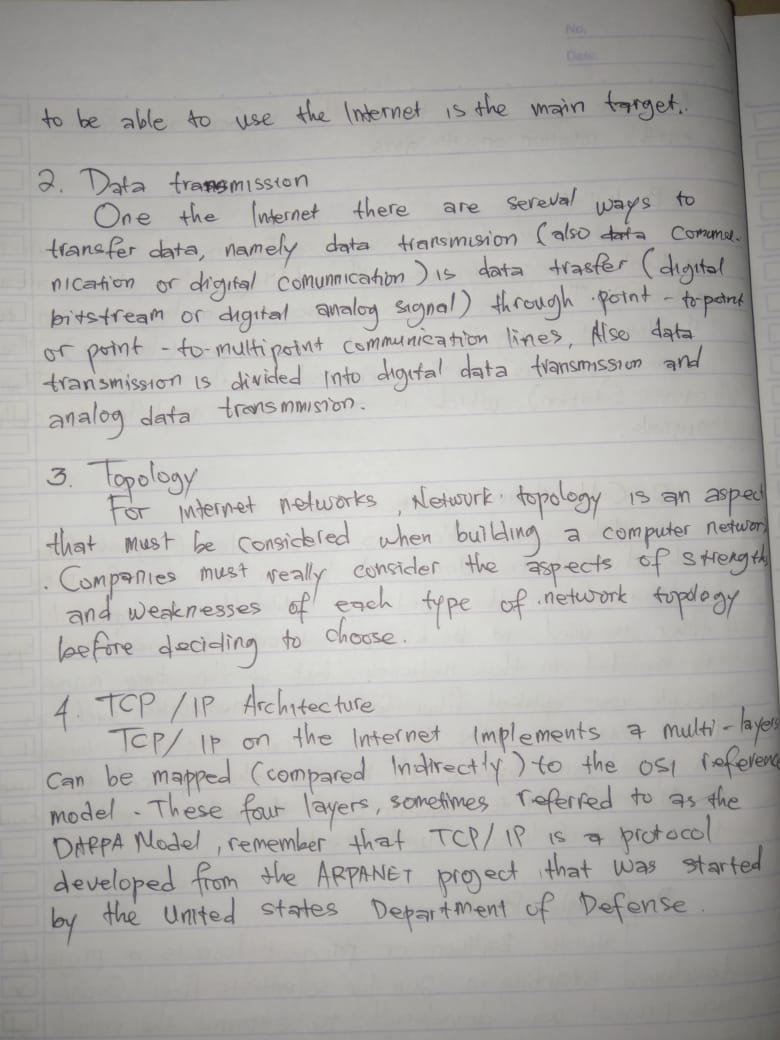 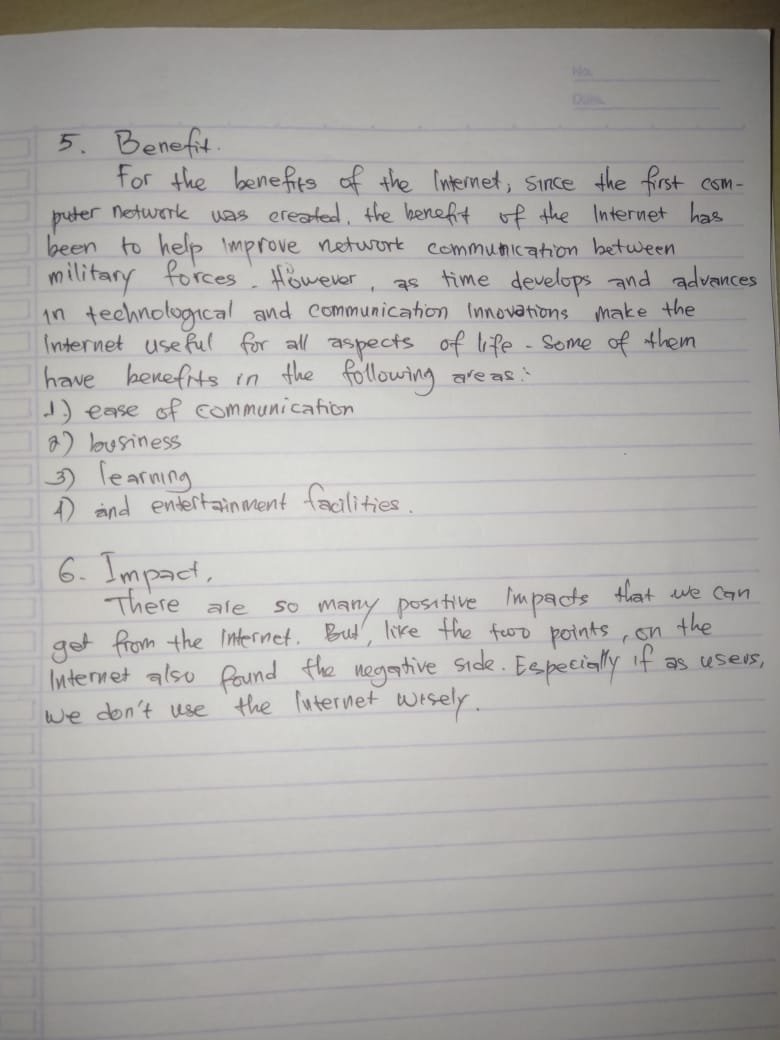 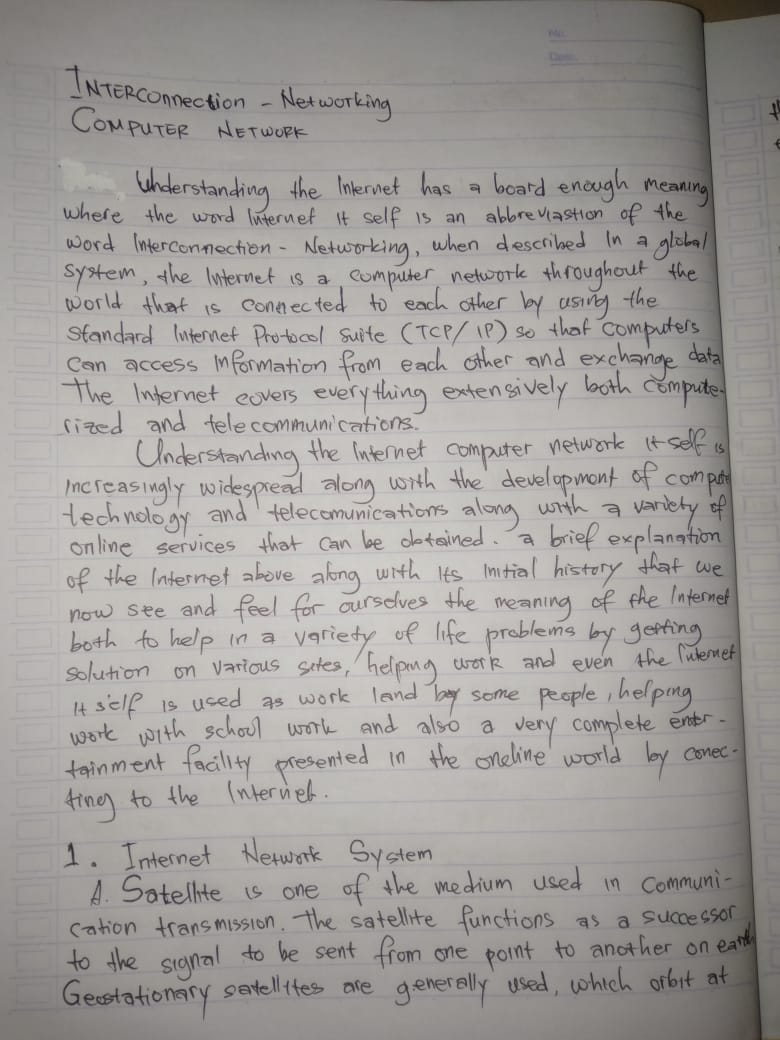 NAMA 	: Stevani T.KELAS	: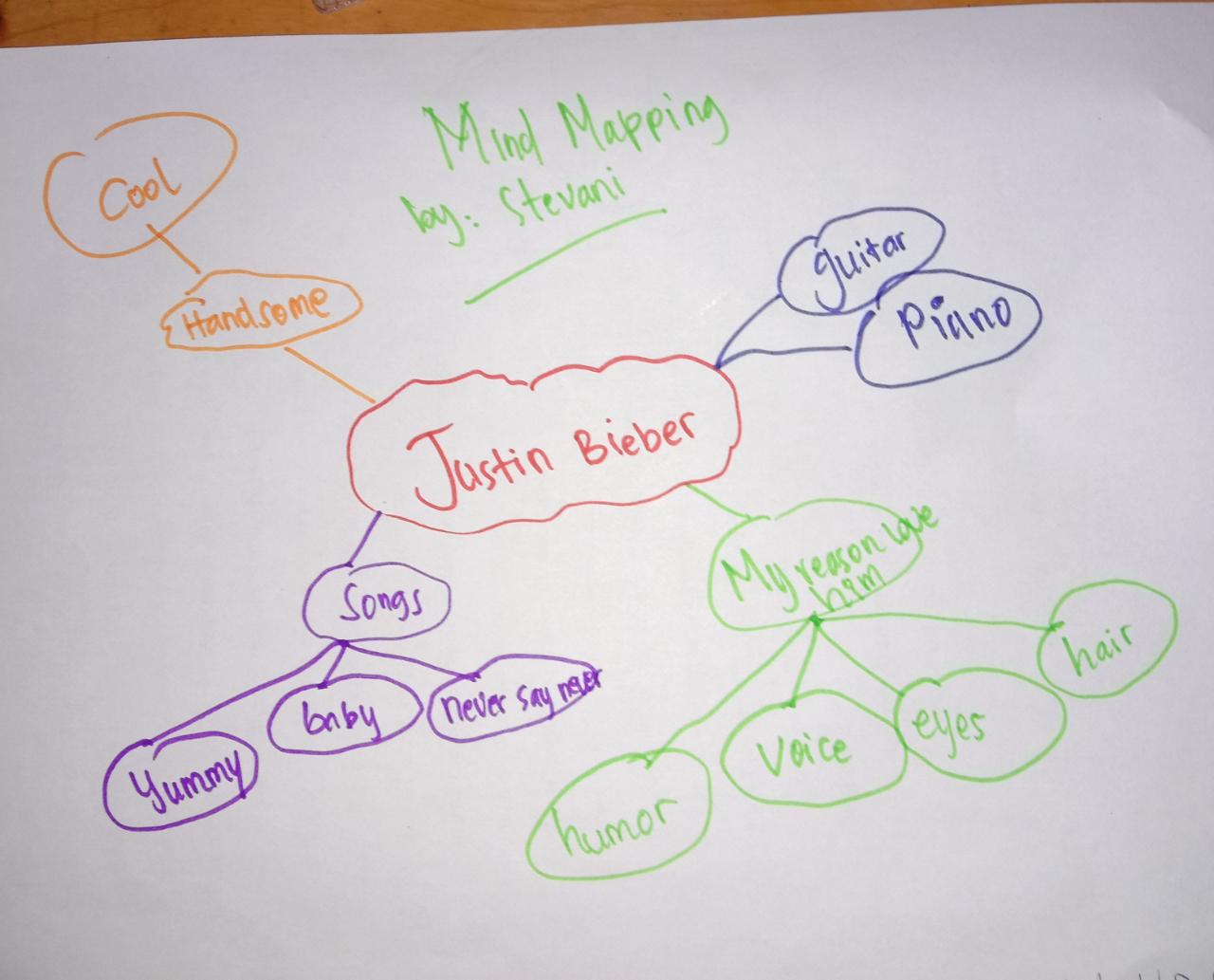 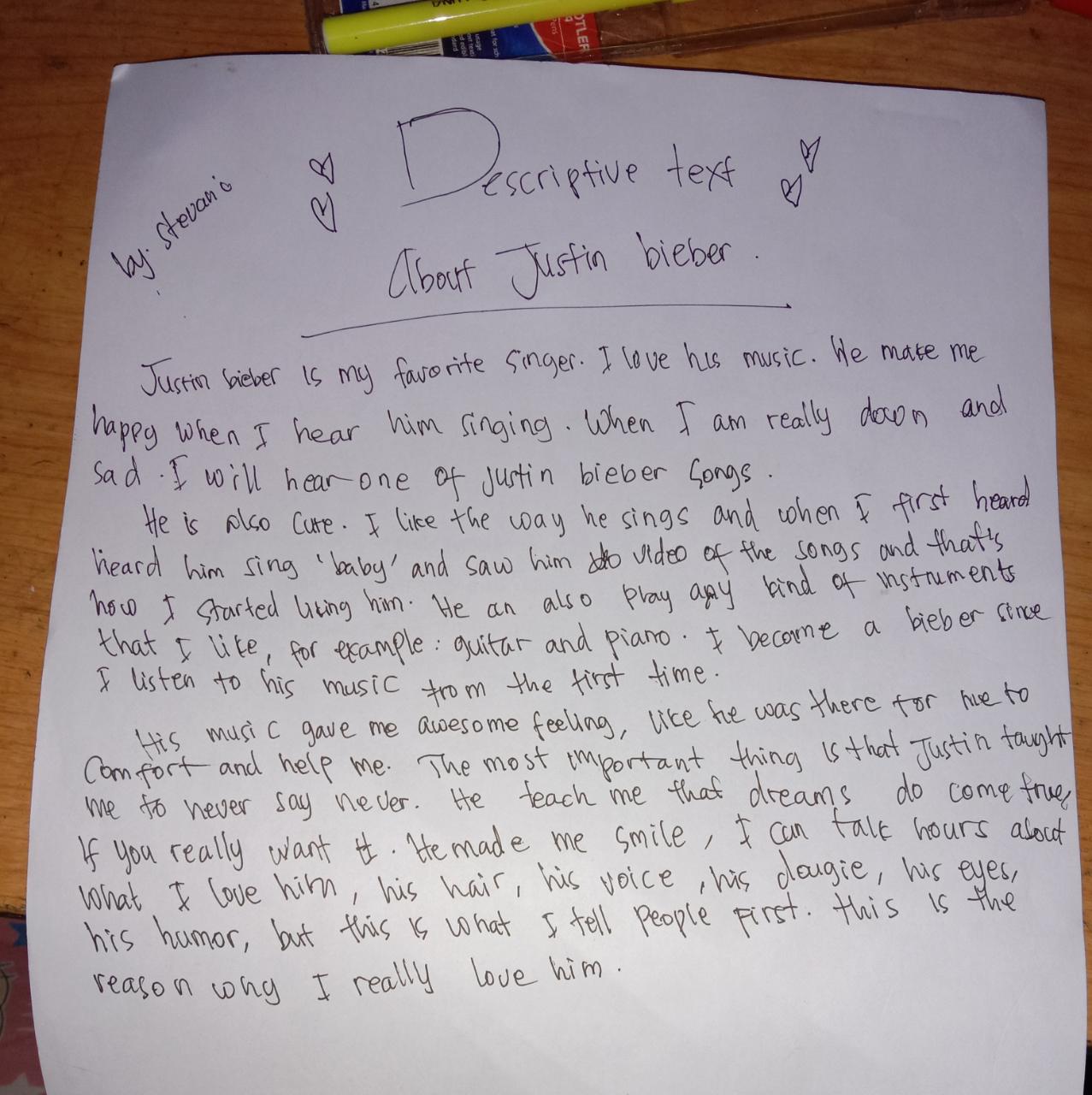 No.NAMESTUDENTS’ INITIAL1234567891011121314Hilda WahyuniRaka Pramudya A.Rendi B. AgustianYulia Efrida YantiArief HermawanSheila NurhalizaMeisha Yasmin SafiraRamadhan SyahputraKhairunnisa SyahputriNahzwa AndariestaCindy A. SendyRezky A. ZainuddinStevani T.Heru KurniawanHWRPARBAYRYAHSNMYSRSKSNACASRAZSTHKNoStudentNumber of QuestionsNumber of QuestionsNumber of QuestionsNumber of QuestionsNumber of QuestionsNumber of QuestionsNumber of QuestionsNumber of QuestionsNumber of QuestionsNumber of QuestionsNumber of QuestionsNumber of QuestionsNumber of QuestionsNumber of QuestionsNumber of QuestionsNoStudent1234567891011121314151234567891011121314HWRPARBAYRYAHSNMYSRSKSNACASRAZSTHK113332132313332111323333311213223333213322222112323321233332212321233321333213332321132323123233232312322233123221332231332213233323211232222333222312332111223233321231233332132132222331111233333223313332133321Total14 Students322933293332333131293229323133Mean14 Students2.282.072.352.072.352.282.352.212.212.072.282.072.282.212.35NOPERTANYAANJAWABAN SISWA1Menurut anda, bagaimana pembelajaran yang sudah kita lakukan dengan metode mind mapping? Sangat menyenangkan 2Apakah dengan menggunakan metode mind mapping dapat membantu anda lebih cepat dalam meringkas materi?Iyaa, sangat simple dan mempermudah3Apakah metode mind mapping membantumu dalam memahami materi yang diajarkan ?Iyaa4Apakah guru selalu menggunakan metode mind mapping dalam setiap pembelajaran? Kenapa?Sering. Karena guru menggunakan powerpoint5 Media apa yang sering digunakan guru dalam mengajar ?Media power point6Manfaat apakah yang anda dapatakan setelah melaksanakan pembelajaran descriptive text dengan menggunakan mind mapping?Saya lebih paham menjelaskan tentang seseorang, benda dan lainnya.NOPERTANYAANJAWABAN SISWA1Menurut anda, bagaimana pembelajaran yang sudah kita lakukan dengan metode mind mapping?menurut saya, metode mind mapping adalah metode yg sangat bagus dilakukan karena akan lebih mudah di pahami oleh siswa 2Apakah dengan menggunakan metode mind mapping dapat membantu anda lebih cepat dalam meringkas materi?Iya, karena dengan mind mapping siswa mampu meringkas dengan baik 3Apakah metode mind mapping membantumu dalam memahami materi yang diajarkan ?Iya, mind mapping metode yg sangat ringan jadi siswa lebih cepat paham 4Apakah guru selalu menggunakan metode mind mapping dalam setiap pembelajaran? Kenapa?Tidak semua guru menggunakan metode ini, tapi saya menyarankan di era yg sudah seperti ini semua guru bisa menggunakan metode ini agar baik guru dam siswa jadi lebih mudah 5 Media apa yang sering digunakan guru dalam mengajar ?Media proyektor/ infokus 6Manfaat apakah yang anda dapatakan setelah melaksanakan pembelajaran descriptive text dengan menggunakan mind mapping?Manfaatnya siswa jadi cepat mudah memahami materi, cepat mengerti dan mampu meringkas dengan cepat dan juga telitiNOPERTANYAANJAWABAN SISWA1Menurut anda, bagaimana pembelajaran yang sudah kita lakukan dengan metode mind mapping?Sangat efisien, karna langsung ke poin yang penting.2Apakah dengan menggunakan metode mind mapping dapat membantu anda lebih cepat dalam meringkas materi?Ya, sangat membantu.3Apakah metode mind mapping membantumu dalam memahami materi yang diajarkan?Ya, sangat mudah di pahami dan di mengerti.4Apakah guru selalu menggunakan metode mind mapping dalam setiap pembelajaran? Kenapa?Tidak, karena terkadang beberapa materi tidak cocok menggunakan metode mind mapping.5 Media apa yang sering digunakan guru dalam mengajar ?Papan tulis dan gambar.6Manfaat apakah yang anda dapatakan setelah melaksanakan pembelajaran descriptive text dengan menggunakan mind mapping?Lebih mudah memahami materi, dan menarik untuk dilihat.NOPERTANYAANJAWABAN SISWA1Menurut anda, bagaimana pembelajaran yang sudah kita lakukan dengan metode mind mapping?Menurut saya metode pembelajaran tersebut sangat membantu dalam memahami materi2Apakah dengan menggunakan metode mind mapping dapat membantu anda lebih cepat dalam meringkas materi?Ya, sangat membantu3Apakah metode mind mapping membantumu dalam memahami materi yang diajarkan ?Ya, saya dapat memahami nya 4Apakah guru selalu menggunakan metode mind mapping dalam setiap pembelajaran? Kenapa?Tidak, karena tidak semua materi dapat dilakukan dengan metode tersebut5 Media apa yang sering digunakan guru dalam mengajar ?Gambar dan papan tulis6Manfaat apakah yang anda dapatakan setelah melaksanakan pembelajaran descriptive text dengan menggunakan mind mapping?Saya dapat memahami materi dengan mudah dan cepatNOPERTANYAANJAWABAN SISWA1Menurut anda, bagaimana pembelajaran yang sudah kita lakukan dengan metode mind mapping?Menurut saya metode mind mapping bisa sangat mudah dipahami untuk pembelajaran dalam meringkas sesuatu.2Apakah dengan menggunakan metode mind mapping dapat membantu anda lebih cepat dalam meringkas materi?Ya bisa jadi3Apakah metode mind mapping membantumu dalam memahami materi yang diajarkan ?Iya snagat membantu4Apakah guru selalu menggunakan metode mind mapping dalam setiap pembelajaran? Kenapa?tidak semua guru menggunakan mind mapping. Karena ada beberapa guru yang kurang kreatif atau tidak paham dengan mind mapping tersebut.5 Media apa yang sering digunakan guru dalam mengajar ?Media papan tulis atau gambar6Manfaat apakah yang anda dapatakan setelah melaksanakan pembelajaran descriptive text dengan menggunakan mind mapping?Manfaatnya bisa lebih paham dan jelas akan apa yang terkait dalam teks tersebut.NOPERTANYAANJAWABAN SISWA1Menurut anda, bagaimana pembelajaran yang sudah kita lakukan dengan metode mind mapping?Menurut saya dengan ada metode ini, mempermudah saya dalam meringkas materi2Apakah dengan menggunakan metode mind mapping dapat membantu anda lebih cepat dalam meringkas materi?Ya, sangat membantu Karena langsung ke poin-poin penting dan mudah diingat3Apakah metode mind mapping membantumu dalam memahami materi yang diajarkan ?Ya membantu dengan mudah4Apakah guru selalu menggunakan metode mind mapping dalam setiap pembelajaran? Kenapa?Tidak, karena tidak semua guru menerapkan metode ini5 Media apa yang sering digunakan guru dalam mengajar ?Papan tulis, gambar, video6Manfaat apakah yang anda dapatakan setelah melaksanakan pembelajaran descriptive text dengan menggunakan mind mapping?Manfaat mempermudah saya dalam memahami dan meringkas materiNOPERTANYAANJAWABAN SISWA1Menurut anda, bagaimana pembelajaran yang sudah kita lakukan dengan metode mind mapping?Menyengkan dan mudah diingat2Apakah dengan menggunakan metode mind mapping dapat membantu anda lebih cepat dalam meringkas materi?Ya, karena meringkas dengan sekedar poin-poin penting saja3Apakah metode mind mapping membantumu dalam memahami materi yang diajarkan ?Ya, sangan membantu4Apakah guru selalu menggunakan metode mind mapping dalam setiap pembelajaran? Kenapa?Tidak, karena kebanyakan guru memakain metode ceramah5 Media apa yang sering digunakan guru dalam mengajar ?Papan tulis, infokus, video6Manfaat apakah yang anda dapatkan setelah melaksanakan pembelajaran descriptive text dengan menggunakan mind mapping?Dapat memahami dengan cepat, melatih daya ingat melalui poin-poin yang di sebutkanNOPERTANYAANJAWABAN SISWA1Menurut anda, bagaimana pembelajaran yang sudah kita lakukan dengan metode mind mapping?Menurut saya pembelajaran menggunakan metode mind mapping sangat membantu  memahami materi pelajaran2Apakah dengan menggunakan metode mind mapping dapat membantu anda lebih cepat dalam meringkas materi?Ya, sangat membantu dalam meringkas dan mudah diingat3Apakah metode mind mapping membantumu dalam memahami materi yang diajarkan ?Ya, saya jadi mudah memahami materi yg diajarkan4Apakah guru selalu menggunakan metode mind mapping dalam setiap pembelajaran? Kenapa?Tidak, karena tidak semua pelajaran bisa menggunakan metode mind mapping5 Media apa yang sering digunakan guru dalam mengajar ?Gambar  dan papan tulis6Manfaat apakah yang anda dapatakan setelah melaksanakan pembelajaran descriptive text dengan menggunakan mind mapping?Lebih mudah memahami materi yang di ajarkanNOPERTANYAANJAWABAN SISWA1Menurut anda, bagaimana pembelajaran yang sudah kita lakukan dengan metode mind mapping?Menyenangkan dan mudah diingat2Apakah dengan menggunakan metode mind mapping dapat membantu anda lebih cepat dalam meringkas materi?Ya, dikarenakan mind mapping langsung kepada poin -poin pentingnya3Apakah metode mind mapping membantumu dalam memahami materi yang diajarkan ?Ya, sangat membantu4Apakah guru selalu menggunakan metode mind mapping dalam setiap pembelajaran? Kenapa?Tidak, tidak semua mata pelajaran bisa menggunakan mind mapping seperti matematika dan fisika5 Media apa yang sering digunakan guru dalam mengajar ?Papan tulis dan gambar 6Manfaat apakah yang anda dapatakan setelah melaksanakan pembelajaran descriptive text dengan menggunakan mind mapping?Saya dapat merangkum sebuah teks dengan cepat dan akan menggunakan di mata pelajaran lainnya ketika ada penghapalanNOPERTANYAANJAWABAN SISWA1Menurut anda, bagaimana pembelajaran yang sudah kita lakukan dengan metode mind mapping?Menurut saya, dengan adanya pembelajaran mind mapping mempermudah untuk memahami inti dari suatu materi tersebut. 2Apakah dengan menggunakan metode mind mapping dapat membantu anda lebih cepat dalam meringkas materi?Ya, karena mind mapping terdapat kesimpulan dari materi tersebut. 3Apakah metode mind mapping membantumu dalam memahami materi yang diajarkan ?Ya, sangat membantu. 4Apakah guru selalu menggunakan metode mind mapping dalam setiap pembelajaran? Kenapa?Tidak, karena tidak semua guru dapat memberlakukan mind mapping pada pelajarannya. 5 Media apa yang sering digunakan guru dalam mengajar ?Papan tulis. 6Manfaat apakah yang anda dapatakan setelah melaksanakan pembelajaran descriptive text dengan menggunakan mind mapping?Manfaatnya, menjadi mudah untuk memahami suatu materi dengan singkat. NOPERTANYAANJAWABAN SISWA1Menurut anda, bagaimana pembelajaran yang sudah kita lakukan dengan metode mind mapping?Menurut saya, metode pembelajaran dengan mind map memudahkan dalam pemahaman materi2Apakah dengan menggunakan metode mind mapping dapat membantu anda lebih cepat dalam meringkas materi?Iya, menggunakan metode mind map membantu saya dalam meringkas3Apakah metode mind mapping membantumu dalam memahami materi yang diajarkan ?Iya, menggunakan metode mind map membantu saya dalam memahami materi yang diajarkan dengan mudah4Apakah guru selalu menggunakan metode mind mapping dalam setiap pembelajaran? Kenapa?Iya, karena dgn metode mind map guru akan lebih mudah menyampaikan materi kepada murid dan murid dgn mudah memahami materi yang di berikan guru5 Media apa yang sering digunakan guru dalam mengajar ?Media yang sering digunakan guru dalam mengajar biasanya mendikte.NOPERTANYAANJAWABAN SISWA1Menurut anda, bagaimana pembelajaran yang sudah kita lakukan dengan metode mind mapping?Menurut saya pembelajaran mind mapping ini mudah dipahami dalam meringkas materi2Apakah dengan menggunakan metode mind mapping dapat membantu anda lebih cepat dalam meringkas materi?Ya, karena mind mapping terdapat poin-poin pentingnya3Apakah metode mind mapping membantumu dalam memahami materi yang diajarkan ?Ya, sangat membantu4Apakah guru selalu menggunakan metode mind mapping dalam setiap pembelajaran? Kenapa?Tidak, karena tidak semua guru bisa menggunakan atau memanfaatkan metode mind mapping ini5 Media apa yang sering digunakan guru dalam mengajar ?Papan tulis6Manfaat apakah yang anda dapatakan setelah melaksanakan pembelajaran descriptive text dengan menggunakan mind mapping?Manfaatnya itu jadi lebih mudah memahami poin penting dalam teks pembelajarannya.NOPERTANYAANJAWABAN SISWA1Menurut anda, bagaimana pembelajaran yang sudah kita lakukan dengan metode mind mapping?Menurut saya , untuk metode mind mapping adalah metode dimana kita dapat menyimpulkan sebuah pemikiran dapat dengan mudah untuk mengetahui sebuah apa yang sedang di tentukan.2Apakah dengan menggunakan metode mind mapping dapat membantu anda lebih cepat dalam meringkas materi?Menurut saya mind mapping sangatlah membatu selain singkat dan jelas, kita bisa langsung mengetahui fungsi2 sifat2, dan makna dari tema yg di tentukan3Apakah metode mind mapping membantumu dalam memahami materi yang diajarkan ?Pada saat saya menggunakan mind mapping untuk memahami pelajaran sangat lah mudah dan dapat memunculkan sebuah pemikiran yg sangat efisien4Apakah guru selalu menggunakan metode mind mapping dalam setiap pembelajaran? Kenapa?Tidak, guru hanya terfokus pada materi dan menggunakan metode ceramah5 Media apa yang sering digunakan guru dalam mengajar ?Gambar6Manfaat apakah yang anda dapatakan setelah melaksanakan pembelajaran descriptive text dengan menggunakan mind mapping?Manfaat yg saya dapat ialah sebuah metode atau teknik dalam memahami secara singkat padat dan jelas, dan juga dapat di perjelas oleh desscriptif teks tersebutttNOPERTANYAANJAWABAN SISWA1Menurut anda, bagaimana pembelajaran yang sudah kita lakukan dengan metode mind mapping?Bagus metode nya2Apakah dengan menggunakan metode mind mapping dapat membantu anda lebih cepat dalam meringkas materi?Iya dapat membantu3Apakah metode mind mapping membantumu dalam memahami materi yang diajarkan ?Ia membantu4Apakah guru selalu menggunakan metode mind mapping dalam setiap pembelajaran? Kenapa?Tidak, karena tidak semua pembelajaran bisa menggunakan mind mapping 5 Media apa yang sering digunakan guru dalam mengajar ?Beragam, tergantung pembelajaran nya6Manfaat apakah yang anda dapatakan setelah melaksanakan pembelajaran descriptive text dengan menggunakan mind mapping?Menulis descriptive text nya jadi lebih mudah karena menggunakan mind mapping terlebih dahulu 